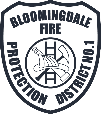 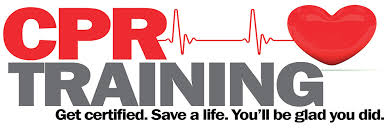 CPR CLASS REGISTRATION RECEIPTName:  _____________________________________________Address: ____________________________________________		____________________________________________Phone: _____________________________________________Email: ______________________________________________$50.00 – cash or check ------------------------------------------------------------------------------------For office use:Registered by: ___________________________________

Date of Class: ____________________________________ Time:  6- 10 PM 